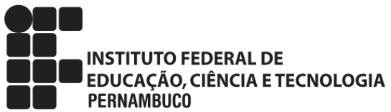 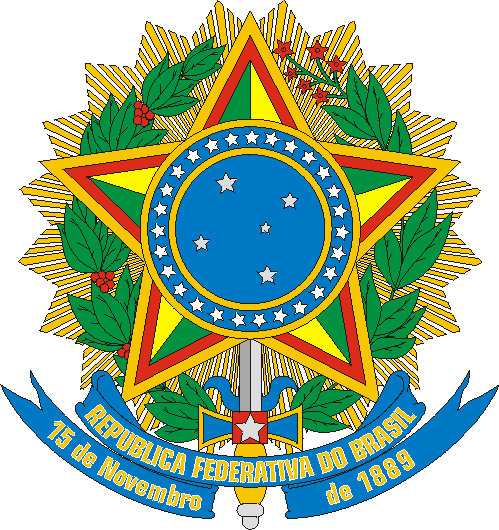 CAMPUS PAULISTACOORDENAÇÃO DE REGISTROS ACADÊMICOS, DIPLOMAÇÃO E TURNOSREQUERIMENTO – CADASTRO DE PROJETO DE PROJETO FINAL – CURSOS SUPERIORESDADOS DO(A) ALUNO(A):DADOS DO PROJETO FINAL DADOS DO(S) ORIENTADOR(ES) Nós, requerente e orientador(es) supra descritos nos itens 1 e 3, declaramos para os devidos fins de que trata o presente requerimento estar de acordo com autorização para cadastramento de projeto final de curso nos termos do Regulamento de Trabalho de Conclusão de Cursos Superiores do IFPE, Resolução nº 81/20211 PRODEN/IFPE e do Projeto Pedagógico do Curso a que se vincula o discente. Paulista, ____ de _____________ de _____……………………………………………………………………………………………………………………….COMPROVANTE DE ENTREGA DE REQUERIMENTO CADASTRO DE PROJETO FINALNOME DO ALUNO (em letra de forma)Nº DE MATRÍCULACPFCURSOTURNOPERÍODOE-MAIL CELULARTELEFONE FIXOTEMA/TÍTULO (em letra de forma)TIPO (marque um X em apenas um tipo)TIPO (marque um X em apenas um tipo)(   ) TCC – Trabalho de conclusão de curso(   ) TCC – Trabalho de conclusão de curso(   ) Projeto de Conclusão de Curso(   ) Projeto de Conclusão de Curso(   ) Monografia(   ) Monografia(   ) Dissertação(   ) Dissertação(   ) Tese(   ) Tese(   ) Artigo Científico(   ) Artigo Científico(   ) Qualificação(   ) QualificaçãoÁREA DE PESQUISA (opcional)ANOPERÍODONOME DO ORIENTADOR (em letra de forma)SIAPECPFNOME DO COORIENTADOR (se tiver) (em letra de forma) SIAPECPFAssinatura do aluno:Assinatura do Orientador:Assinatura do Coorientador:NOME DO ALUNO (em letra de forma)Nº DE MATRÍCULADATAASSINATURA DO SERVIDOR – IFPE CAMPUS PAULISTASIAPE